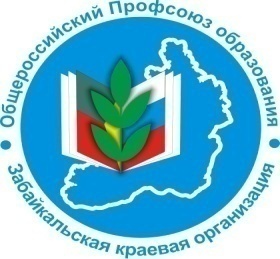 В ПРОФСОЮЗНЫЙ УГОЛОК                                       Информационный листок «Профсоюз помог». Выпуск № 4  декабрь 2020 г.Профсоюз помог добиться перерасчета размера надбавки за квалификационную категорию педагогам Александровской школыВ краевой комитет Профсоюза обратились учителя МБОУ «СОШ с. Александровка» Читинского района с просьбой оказать   юридическую  помощь по взысканию задолженности по надбавке за квалификационную категорию с учетом всей педагогической нагрузки.Обратившиеся педагоги с 2016 г. имеют первую квалификационную категорию. С мая 2016 г. и до июня 2020 г. они получали надбавку за квалификационную категорию, исходя из нормы за ставку 18 часов.При анализе представленных документов, оказалось, что в Положении об оплате труда работников МОУ «СОШ с. Александровка», утвержденном 01 апреля 2017 г., педагогическим работникам устанавливается надбавка за наличие первой квалификационной категории с учетом фактической педагогической нагрузки. Краевой комитет Профсоюза оказал юридическую помощь в консультировании членов профсоюза и составлении исковых заявления в суд.Разрешая спор, применив срок исковой давности один год по индивидуальным трудовым спорам о невыплате или неполной выплате заработной платы и других выплат, суд пришел к правильному выводу о том, что нормы, прописанные в положении об оплате труда школы, обязательны для исполнения. Работодатель обязан начислять надбавку за наличие первой квалификационной категории в размере 10 % с учетом фактической педагогической нагрузки, а не от оклада за ставку 18 часов.  Суд удовлетворил исковые требования педагогов и обязал МБОУ «СОШ с. Александровка» произвести перерасчёт заработной платы за период работы с 01 сентября 2019 г. по 01 июня 2020 года.В пользу работников было взыскано 19952,52 рублей.     По вопросам трудового законодательства обращайтесь к специалистам краевого  комитета  Профсоюза:г. Чита, ул. Ленина, 90, 3 этаж тел 8 (3022) 26 44 75  email: obkom.chita@mail.ru